§5215.  Dissolution of capital improvement districtA capital improvement district created under this chapter may not be dissolved until the debt created by the improvements is finally discharged and the special assessments levied for the purpose of providing for those improvements have been paid or otherwise satisfied.  The municipal officers shall dissolve a capital improvement district upon certification of the discharge of debt. The certification of the discharge of debt must be presented to the municipal officers by the municipal treasurer. At a minimum, the certification must include an attestation by the municipal treasurer that all assessed shares levied for the improvements in a capital improvement district have been paid in full or a property tax lien has been recorded in the registry of deeds.  [PL 2003, c. 510, Pt. A, §29 (NEW).]SECTION HISTORYPL 2003, c. 510, §A29 (NEW). The State of Maine claims a copyright in its codified statutes. If you intend to republish this material, we require that you include the following disclaimer in your publication:All copyrights and other rights to statutory text are reserved by the State of Maine. The text included in this publication reflects changes made through the First Regular and First Special Session of the 131st Maine Legislature and is current through November 1. 2023
                    . The text is subject to change without notice. It is a version that has not been officially certified by the Secretary of State. Refer to the Maine Revised Statutes Annotated and supplements for certified text.
                The Office of the Revisor of Statutes also requests that you send us one copy of any statutory publication you may produce. Our goal is not to restrict publishing activity, but to keep track of who is publishing what, to identify any needless duplication and to preserve the State's copyright rights.PLEASE NOTE: The Revisor's Office cannot perform research for or provide legal advice or interpretation of Maine law to the public. If you need legal assistance, please contact a qualified attorney.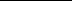 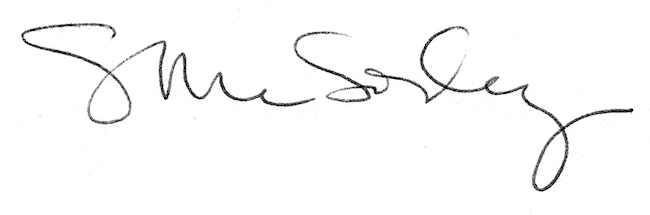 